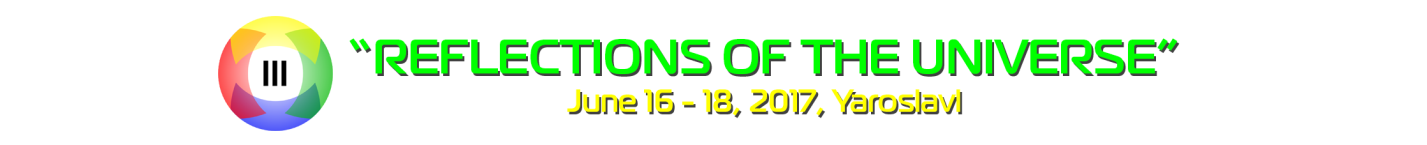 Festival Participant (Attendee) Application Form Applicant Information:Applicant Information:Surname:Name:Patronymic name (if any):Institution:Job position:E-mail:Phone:Postal address:Do you need accommodation services?Polling Form:Polling Form:What do you expect from the Festival?What topics would you like to discuss during the Festival?Your questions to the Festival Organizing CommitteeDo you need a letter of invitation from the Organizing Committee?If yes, please write the name of the person who needs a letter of invitation (full name and job position)